UNIVERSIDAD DE PUERTO RICORECINTO DE RIO PIEDRASFACULTAD DE EDUCACION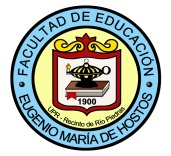 Bachillerato en Artes en  Educación Secundaria  FISICATotal  129 créditos												 2012-2015*	Los estudiantes serán ubicados  en estos cursos de acuerdo a la puntuación de aprovechamiento en el College  Board en español e inglés.**	Requisito Certificación de Maestros del DE (Reglamento 2012)De acuerdo con los resultados en las pruebas de aprovechamiento en matemática del College Board y de los resultados de la prueba de ubicación en matemática que ofrece la Facultad de Ciencias Naturales 	el estudiante será ubicado en el curso de matemáticas que le corresponda.  Es posible que antes de poder tomar MATE 3151 sea necesario que tome el curso MATE 3023, 3024 ó 3018 (Precálculo) y/o MATE 3001 ó ambos.  Estos NO son conducentes a grado.Se requiere que el estudiante tenga y evidencie alguna experiencia de investigación científica en algunos de los cursos que tome en Ciencias Naturales.  Debe consultar a su asesor académicoB.A. Educación SecundariaFISICA43crs	Cursos de Educación General6	Español*6	Inglés*6	Ciencias Sociales	6	Ciencias Naturales  (3crs en CIBI y  3crs en CIFI) 4	MATE 3151 (Pensamiento Lógico Matemático)6 	Humanidades6	Literatura3	Arte44crs	Cursos Medulares 3	FAED 4001, 4002, 4003			Seminario Reflexivo I, II, III3	EDFU 3011					Fundamento del Desarrollo Humanos3	EDFU 3012					Fundamento de la Psicología Educativa3	EDFU 3007					Fundamentos Sociales de la Educación3	EDFU 4007					Principios de Investigación3	EDFU 4019					Fundamentos Filosóficos de la Educación3	EDFU 3013					Evaluación del Aprendizaje3	EDPE 4255					Artes del Lenguaje en las Áreas Curriculares3	EDES 4006					Naturaleza y Necesidades de los Educandos Excepcionales3	TEED 3018					Integración de la tecnología y el uso de la computadora en el currículo del nivel secundario3	HIST _____				Historia de Puerto Rico4	EDPE 4348  				Práctica en Enseñanza de Física en el Nivel Secundario4	EDPE 4116					Teoría y Metodología  de la Enseñanza  de la Física en la Escuela Secundaria.  3	HIST ____**				Electiva en Historia de Estados Unidos36crs	Cursos de Concentración 6	FISI 3001 – 3002      ó				Física General I –II	FISI 3011 – 3012				Física Universitaria I –II2	FISI 3003 – 3004      ó				Laboratorio de Física General I –II	FISI 3013 – 3014				Laboratorio de Física Universitaria I –II3	FISI 3025					Física Moderna Elemental8	QUIM 3001- 3002				Química General I – II4	MATE 3152				Cálculo II4	BIOL 3101					Biología General I9	Electivas dirigidas en Física			(Que no sea FISI 3016)6crs	Electivas Libres129	Total de créditos *Los estudiantes serán ubicados en los cursos de acuerdo a la puntuación de Aprovechamiento Académico en el College Board en Español e Inglés.** Requisito para la Certificación de Maestros del DE (Reglamento 2012).Además de la preparación académica y profesional requerida, así como otros requisitos, se ha propuesto que todo aspirante deberá tener un índice académico general y de concentración, según se indica a continuación:Revisado  2012-2015CréditosCursos RequeridosCursos RequeridosCursos RequeridosPre-RequisitosPRIMER AÑOPRIMER AÑOPRIMER AÑOPrimer SemestrePrimer SemestrePrimer Semestre3ESPA*Español Básico IEspañol Básico I3INGL*Inglés Básico IInglés Básico I3EDFU 3011Fundamentos del Desarrollo HumanoFundamentos del Desarrollo Humano3CIBICiencias BiológicasCiencias Biológicas4_____Pensamiento Lógico Matemático (cálculo I)Pensamiento Lógico Matemático (cálculo I)MATE 3023-3024 ó 3018 (Precálculo)Segundo SemestreSegundo SemestreSegundo Semestre3ESPA*Español Básico IIEspañol Básico II3INGL*Inglés Básico IIInglés Básico II4MATE 3152Cálculo IICálculo IIMATE 3151 (Cálculo)3CIFICiencias FísicasCiencias Físicas3EDFU3012Fundamentos de la Psicología EducativaFundamentos de la Psicología EducativaEDFU30111FAED 4001Seminario Reflexivo Profesional ISeminario Reflexivo Profesional IConcurrente EDFU 3012SEGUNDO AÑOSEGUNDO AÑOSEGUNDO AÑOPrimer SemestrePrimer SemestrePrimer Semestre3HUMA ____Humanidades IHumanidades I4QUIM 3001Química General IQuímica General IMATE 3023-3024   ó   MATE 3018  (Precálculo)31FISI 3011  ó  FISI 3001FISI 3013  ó  FISI 3003Física Universitaria I  ó  Física GeneralLaboratorio de Física Universitaria  ó  Laboratorio Física GeneralFísica Universitaria I  ó  Física GeneralLaboratorio de Física Universitaria  ó  Laboratorio Física GeneralMATE 3151  (Calculo)3TEED 3018Integración de la tecnología y el uso de la computadora en el currículo del nivel secundarioIntegración de la tecnología y el uso de la computadora en el currículo del nivel secundario3CISO 3121Ciencias Sociales ICiencias Sociales ISegundo SemestreSegundo SemestreSegundo Semestre3HUMAHumanidades IIHumanidades II4QUIM 3002Química General IIQuímica General IIQUIM 300131FISI 3012   ó   FISI 3002FISI 3014  ó  FISI 3004Física Universitaria II  Física General IILaboratorio Física Universitaria  ó  Laboratorio Física GeneralFísica Universitaria II  Física General IILaboratorio Física Universitaria  ó  Laboratorio Física GeneralFISI 3011  ó  FISI 3001FISI 3013  ó  FISI 30033EDFU 3013Evaluación del AprendizajeEvaluación del AprendizajeEDFU 3011 Y EDFU 30123CISO 3122Ciencias Sociales IICiencias Sociales IITERCER AÑOTERCER AÑOTERCER AÑOPrimer SemestrePrimer SemestrePrimer Semestre3_____LiteraturaLiteratura3EDFU 4007Principios de InvestigaciónPrincipios de Investigación3FISI 3025Física Moderna ElementalFísica Moderna ElementalFISI 3002 Y FISI 30123EDFU 3007Fundamentos Sociales de la EducaciónFundamentos Sociales de la Educación4BIOL 3101Biología General IBiología General IQUIM 3001Segundo SemestreSegundo SemestreSegundo Semestre3____LiteraturaLiteratura3EDES 4006Naturaleza y necesidades de los educandos excepcionalesNaturaleza y necesidades de los educandos excepcionales3FISI ____Electiva dirigida en Física (FISI 4041-Tópicos Especiales)Electiva dirigida en Física (FISI 4041-Tópicos Especiales)3HIST _____Historia de Puerto RicoHistoria de Puerto Rico3____Electiva LibreElectiva Libre3EDFU 4019Fundamentos Filosóficos de la EducaciónFundamentos Filosóficos de la EducaciónEDFU 3011 y EDFU 3012CUARTO AÑOCUARTO AÑOCUARTO AÑOPrimer SemestrePrimer SemestrePrimer Semestre3EDPE 4255EDPE 4255Artes del Lenguaje en las áreas curriculares41EDPE 4116FAED 4002EDPE 4116FAED 4002Metodología de la Enseñanza de la Física en la Escuela Secundaria.  (Es requisito asistir a Zona de Talleres de Escritura)Seminario Reflexivo Profesional II85% cursos concentración con C o más, cursos educación general,  medulares /profesionales, FAED 4001Concurrente con EDPE 41163__________Electiva Libre3FISI____FISI____Electiva Dirigida en Física3FISI ____FISI ____Electiva Dirigida en Física3__________ArteSegundo SemestreSegundo SemestreSegundo Semestre41EDPE 4348FAED 4003Práctica en Enseñanza de Física en Nivel SecundarioSeminario Reflexivo Profesional IIIPráctica en Enseñanza de Física en Nivel SecundarioSeminario Reflexivo Profesional IIIEDPE 4116 y el 95% de los cursos aprobadosConcurrente con EDPE 4348 (Prerrequisitos: FAED 4001 y FAED 4002)3HIST_____**Electiva en Historia de Estados UnidosElectiva en Historia de Estados UnidosAÑO ESCOLARINDICE ACADEMICO GENERAL Y DE CONCENTRACION O ESPECIALIDAD (ESCALA 0.00 – 4.00)2009 hasta el 30 de junio 20132.501 de julio 2013 hasta el 30 de junio 20162.801 de julio 2016 EN ADELANTE3.00